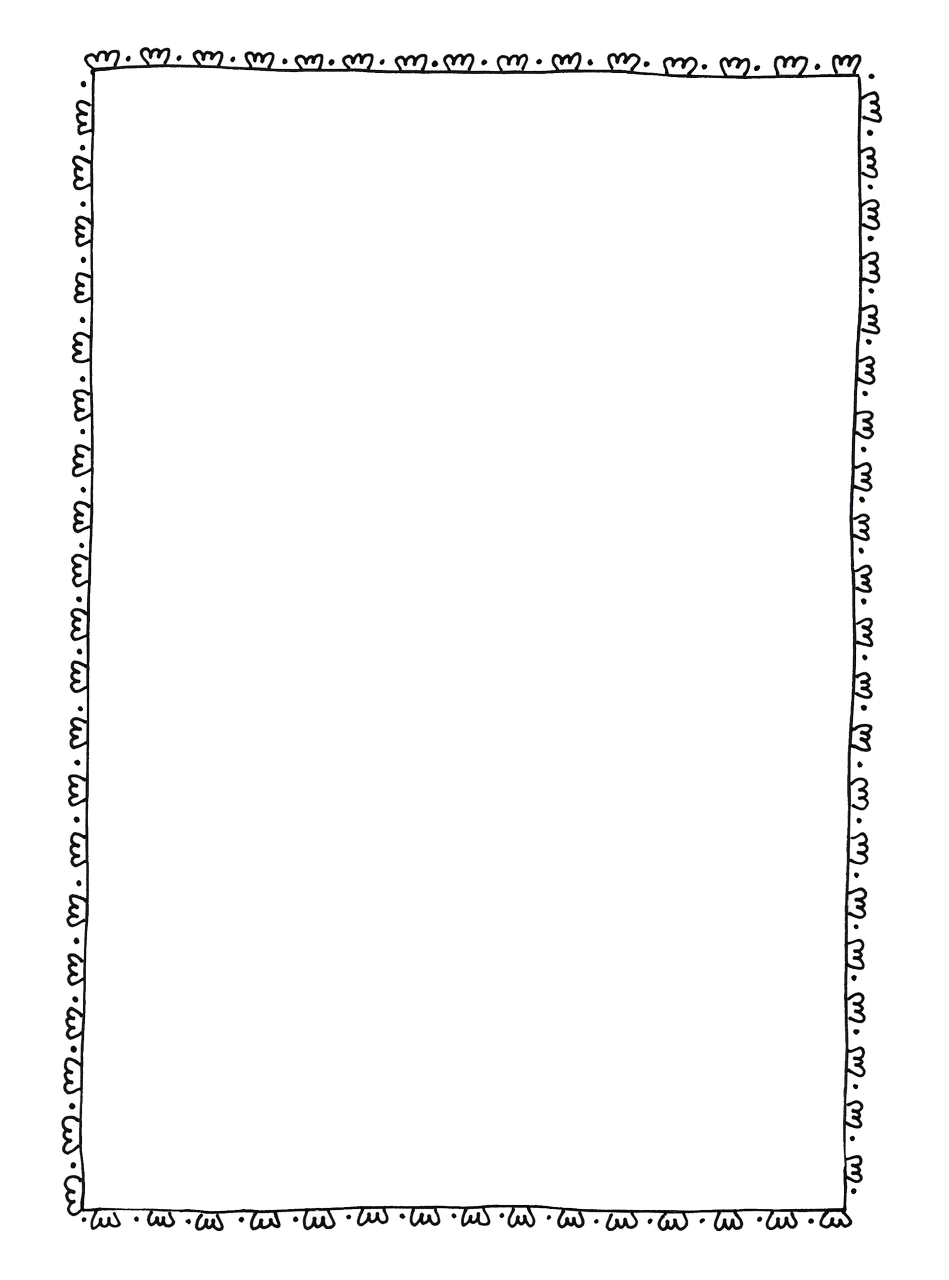 High-Frequency WordsPattern of the Week Spelling WordsonlywayfindusemayConsonant Blendsgrowlplayedslippedstrangegraded